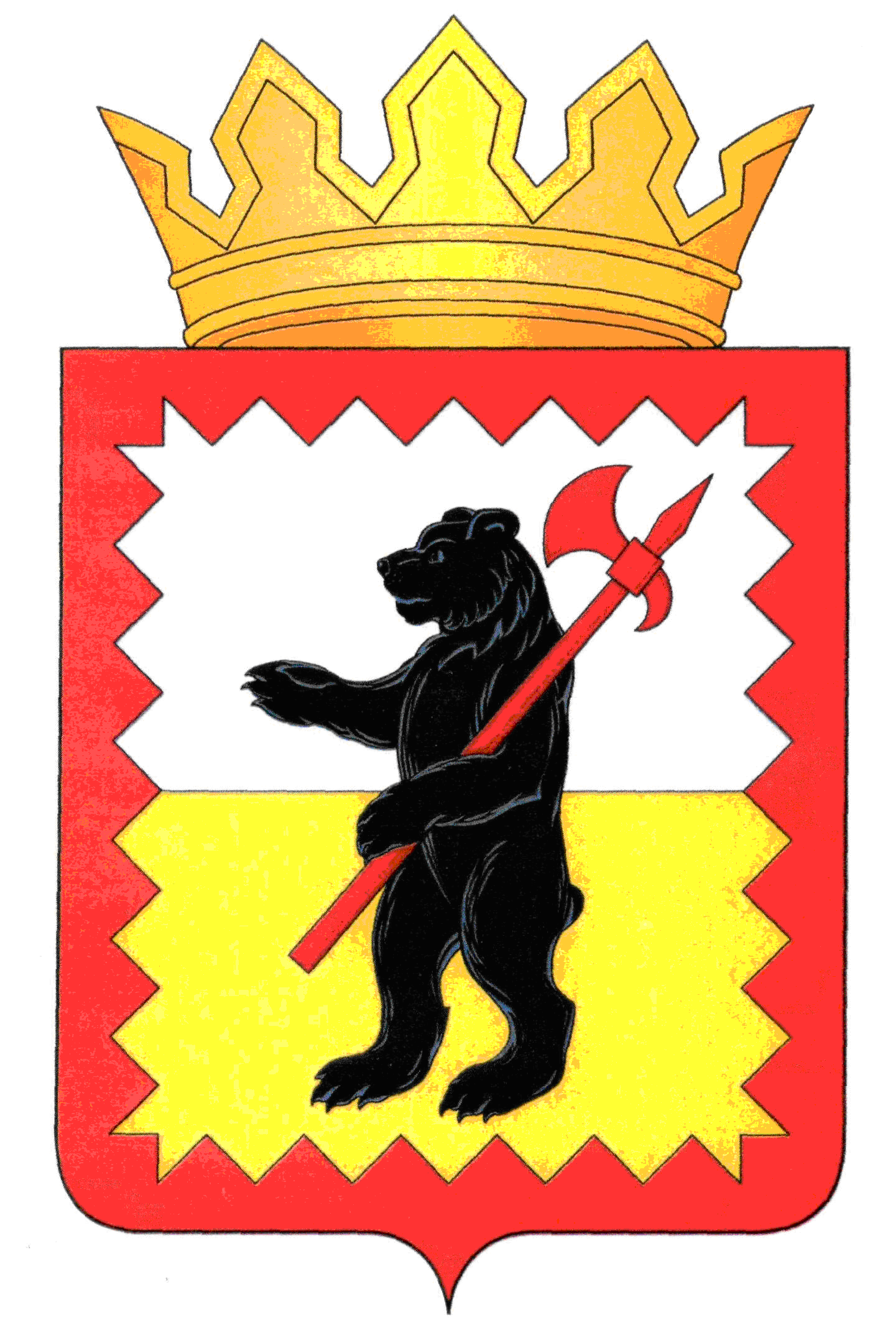 КАЛУЖСКАЯОБЛАСТЬМАЛОЯРОСЛАВЕЦКАЯРАЙОННАЯ АДМИНИСТРАЦИЯ МУНИЦИПАЛЬНОГО РАЙОНА«МАЛОЯРОСЛАВЕЦКИЙ РАЙОН»ПОСТАНОВЛЕНИЕ«____»__________2022 г. 		г. Малоярославец				  №____В соответствии со статьей 23, главой V.7 Земельного кодекса Российской Федерации, статьей 3.6 Федерального закона от 25.10.2001 №137-ФЗ «О введении в действие Земельного кодекса Российской Федерации», постановлением Правительства Российской Федерации от 24.09.2009 №160 «О порядке установления охранных зон объектов электросетевого хозяйства и особых условий использования земельных участков, расположенных в границах таких зон», рассмотрев ходатайство об установлении публичного сервитута публичного акционерного общества «Россети Центр и Приволжье» (далее – ПАО «Россети Центр и Приволжье»), ПОСТАНОВЛЯЮ:1. Установить публичный сервитут в целях размещения объекта электросетевого хозяйства ВЛ-10 кВ № 17 ПС «Буран» на следующие земельные участки   с кадастровыми номерами: Определить обладателя публичного сервитута – ПАО «Россети и Приволжье» - ОГРН 1075260020043, ИНН 5260200603, адрес (местонахождение): 248000, г.Калуга, ул.Красная гора, д.9/12, адрес электронной почты: secr@kalugaenergo.ru.2. Утвердить границы публичного сервитута, указанного в пункте 1 настоящего постановления, в соответствии с приложением к настоящему постановлению. 3. Обязать ПАО «Россети и Приволжье» привести земли, обремененные публичным сервитутом, в состояние, пригодное для их использования в соответствии с разрешенным использованием, в срок не позднее, чем три месяца после завершения капитального или текущего ремонта, реконструкции, эксплуатации, консервации, сноса объекта электросетевого хозяйства ВЛ-10 кВ № 17 ПС «Буран».4.  Срок действия публичного сервитута – 49 лет со дня внесения сведений о нем в Единый государственный реестр недвижимости.5. Установить следующие сроки и график проведения ремонтно-эксплуатационных работ по обслуживанию инженерного сооружения (при необходимости): ежегодно с 1 января по 31 декабря.6. Порядок установления зон с особыми условиями использования территории и ограничения использования земельных участков, указанных в пункте 1 настоящего постановления, в границах таких зон определяются в соответствии с постановлением Правительства Российской Федерации от 24.02.2009 №160 «О порядке установления охранных зон объектов электросетевого хозяйства и особых условий использования земельных участков, расположенных в границах таких зон».7.  Настоящее постановление вступает в силу со дня его принятия. Глава администрации							                    В.В. ПарфёновПриложение к постановлению от ____________ №_______ОПИСАНИЕ МЕСТОПОЛОЖЕНИЯ ПУБЛИЧНОГО СЕРВИТУТА: ЛИНЕЙНОЕ СООРУЖЕНИЕ - ВЛ-10КВ № 17 ПС "БУРАН" РАСПОЛОЖЕННОГО ПО АДРЕСУ: КАЛУЖСКАЯ ОБЛАСТЬ, МАЛОЯРОСЛАВЕЦКИЙ РАЙОН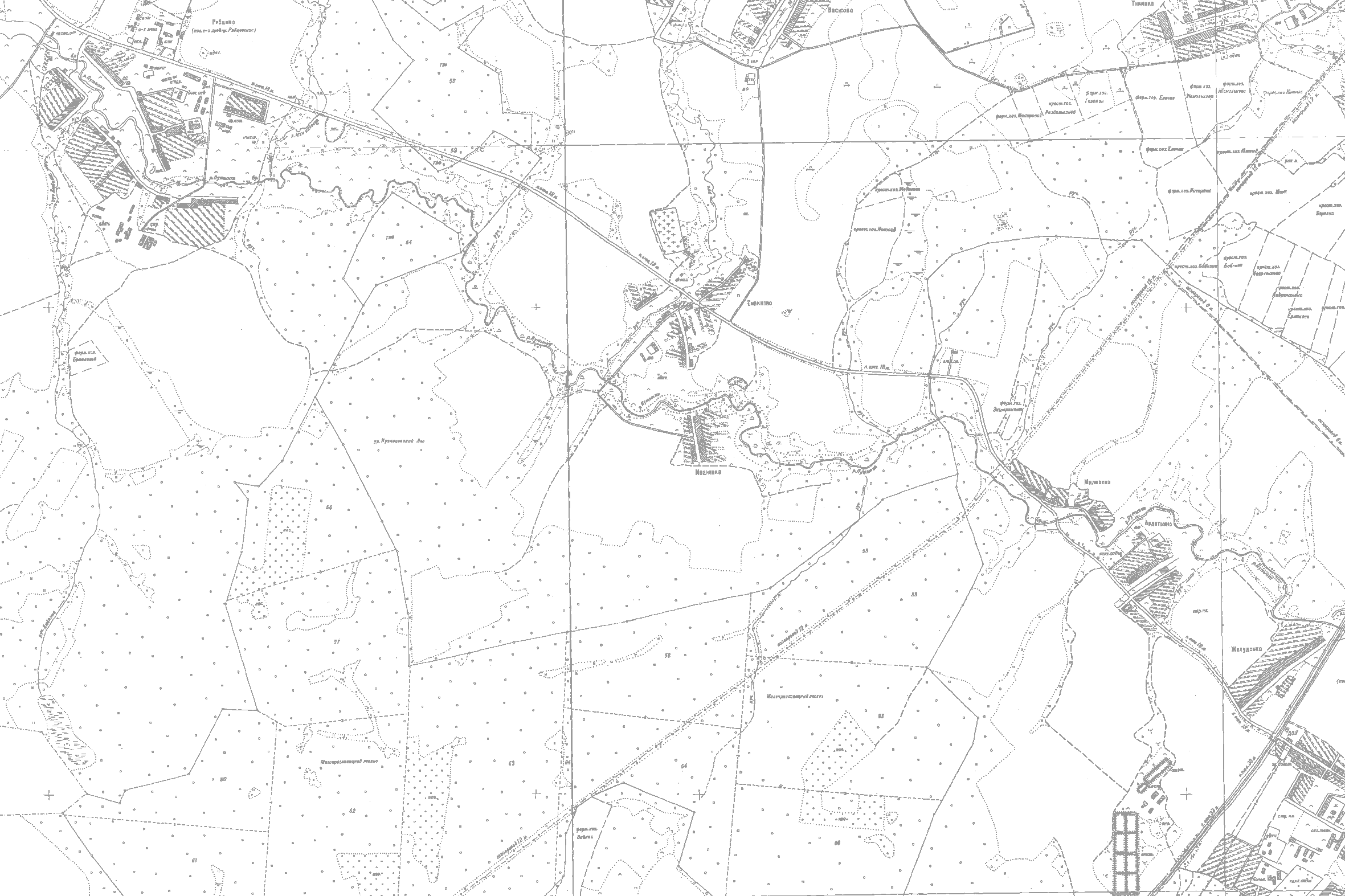 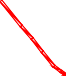 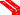 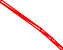 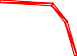 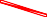 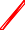 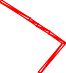 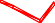 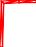 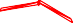 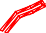 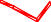 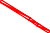 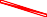 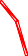 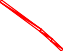 Об установлении публичного сервитута №Кадастровый номер№Кадастровый номер№Кадастровый номер№Кадастровый номер140:13:000000:780 контур 12040:13:160201:303940:13:000000:1744 контур 2,35840:13:090702:104240:13:180401:42140:13:160201:1734040:13:100603:525940:13:090702:226340:13:000000:740 контур 1,3-6,10,13-26,39-472240:13:160202:494140:13:000000:1534 контур 16040:13:090704:219    контур 1,3,4440:13:000000:752 контур 1-742340:13:160202:694240:13:100604:786140:13:090704:26540:13:000000:676 контур 52440:13:100605:114340:13:100603:266240:13:090711:1640:13:160202:402540:13:100605:124440:13:100602:6 контур 56340:13:090711:7740:13:160202:632640:13:100603:64 контур 1-114540:13:000000:648 контур 16440:13:090711:18840:13:160202:422740:13:000000:779 контур 24640:13:090711:66540:13:090711:17940:13:000000:13892840:13:100603:554740:13:090704:66640:13:090604:31040:13:160106:205 контур 1,22940:13:100606:2021 контур 1,24840:13:000000:770 контур 1-9, 19-216740:13:090703:371140:13:160106:208 контур 113040:13:100606:74940:13:090704:219 контур 3,46840:13:090703:61240:13:160202:413140:13:100606:5 контур 15040:13:090702:2276940:13:090711:161340:13:160201:233240:13:100603:625140:13:090702:1357040:13:180401:371440:13:160201:158 контур 1-63340:13:100603:45240:13:090702:47140:13:180401:361540:13:160201:693440:13:100604:675340:13:000000:768 контур 20,22,277240:13:000000:1430 контур 3,51640:13:160201:1903540:13:100603:1175440:13:090702:213 контур 57340:13:000000:841740:13:160201:1173640:13:100603:1405540:13:090702:557440:13:000000:821840:13:000000:792 контур 5,63740:13:100603:125640:13:090702:607540:13:160202:111   контур 11940:13:160107:93840:13:100603:75740:13:090702:119--ОПИСАНИЕ МЕСТОПОЛОЖЕНИЯ ГРАНИЦПУБЛИЧНОГО СЕРВИТУТА: ЛИНЕЙНОЕ СООРУЖЕНИЕ - ВЛ-10 кВ №17 ПС "БУРАН", РАСПОЛОЖЕННОГО: КАЛУЖСКАЯ ОБЛАСТЬ, МАЛОЯРОСЛАВЕЦКИЙ РАЙОНОПИСАНИЕ МЕСТОПОЛОЖЕНИЯ ГРАНИЦПУБЛИЧНОГО СЕРВИТУТА: ЛИНЕЙНОЕ СООРУЖЕНИЕ - ВЛ-10 кВ №17 ПС "БУРАН", РАСПОЛОЖЕННОГО: КАЛУЖСКАЯ ОБЛАСТЬ, МАЛОЯРОСЛАВЕЦКИЙ РАЙОНОПИСАНИЕ МЕСТОПОЛОЖЕНИЯ ГРАНИЦПУБЛИЧНОГО СЕРВИТУТА: ЛИНЕЙНОЕ СООРУЖЕНИЕ - ВЛ-10 кВ №17 ПС "БУРАН", РАСПОЛОЖЕННОГО: КАЛУЖСКАЯ ОБЛАСТЬ, МАЛОЯРОСЛАВЕЦКИЙ РАЙОН(наименование объекта, местоположение границ которого описано (далее - объект))(наименование объекта, местоположение границ которого описано (далее - объект))(наименование объекта, местоположение границ которого описано (далее - объект))Раздел 1Раздел 1Раздел 1Сведения об объектеСведения об объектеСведения об объекте№ п/пХарактеристики объектаОписание характеристик1231.Местоположение объектаКалужская область, Малоярославецкий район2.Площадь объекта +/- величинапогрешности определения площади (Р +/- Дельта Р)290889 +/- 189 м²3.Иные характеристики объектаПубличный сервитут на основании существования инженерногосооружения: линейное сооружение –ВЛ-10 кВ № 17 ПС «Буран» сроком 49 лет в интересах Публичного Акционерного Общества «Межрегиональнаяраспределительная сетевая компания Центра и Приволжья»Раздел 2Раздел 2Раздел 2Раздел 2Раздел 2Раздел 2Сведения о местоположении границ объектаСведения о местоположении границ объектаСведения о местоположении границ объектаСведения о местоположении границ объектаСведения о местоположении границ объектаСведения о местоположении границ объекта1. Система координат 40.11. Система координат 40.11. Система координат 40.11. Система координат 40.11. Система координат 40.11. Система координат 40.12. Сведения о характерных точках границ объекта2. Сведения о характерных точках границ объекта2. Сведения о характерных точках границ объекта2. Сведения о характерных точках границ объекта2. Сведения о характерных точках границ объекта2. Сведения о характерных точках границ объектаОбозначение характерных точек границКоординаты, мКоординаты, мМетод определения координат характерной точкиСредняя квадратическая погрешность положения характерной точки (Мt), мОписание обозначения точки на местности (при наличии)Обозначение характерных точек границXYМетод определения координат характерной точкиСредняя квадратическая погрешность положения характерной точки (Мt), мОписание обозначения точки на местности (при наличии)1234561468709.161295128.23Аналитическийметод0.10-2468690.651295139.50Аналитическийметод0.10-3468665.371295089.22Аналитическийметод0.10-4468642.951295031.13Аналитическийметод0.10-5468574.001294973.58Аналитическийметод0.10-6468068.341294944.91Аналитическийметод0.10-7468007.941294941.97Аналитическийметод0.10-8467324.071295400.95Аналитическийметод0.10-9467347.581295543.68Аналитическийметод0.10-10467363.131295556.55Аналитическийметод0.10-11467287.601295684.35Аналитическийметод0.10-12467482.581295698.92Аналитическийметод0.10-13467476.891295680.98Аналитическийметод0.10-14467494.791295675.39Аналитическийметод0.10-15467503.451295700.15Аналитическийметод0.10-16467697.211295705.83Аналитическийметод0.10-17467709.071295706.53Аналитическийметод0.10-18467892.921295755.72Аналитическийметод0.10-19467976.411295776.78Аналитическийметод0.10-20468210.391295840.03Аналитическийметод0.10-21468261.281295862.41Аналитическийметод0.10-22468264.201295860.78Аналитическийметод0.10-2. Сведения о характерных точках границ объекта2. Сведения о характерных точках границ объекта2. Сведения о характерных точках границ объекта2. Сведения о характерных точках границ объекта2. Сведения о характерных точках границ объекта2. Сведения о характерных точках границ объектаОбозначение характерных точек границКоординаты, мКоординаты, мМетод определения координат характерной точкиСредняя квадратическая погрешность положения характерной точки (Мt), мОписание обозначения точки на местности (при наличии)Обозначение характерных точек границXYМетод определения координат характерной точкиСредняя квадратическая погрешность положения характерной точки (Мt), мОписание обозначения точки на местности (при наличии)12345623468273.361295877.19Аналитическийметод0.10-24468256.921295884.09Аналитическийметод0.10-25468213.211295864.87Аналитическийметод0.10-26468204.021295891.54Аналитическийметод0.10-27468184.391295885.40Аналитическийметод0.10-28468192.781295857.65Аналитическийметод0.10-29467970.951295797.68Аналитический метод0.10-30467887.491295776.63Аналитическийметод0.10-31467708.341295728.69Аналитическийметод0.10-32467711.851295796.50Аналитическийметод0.10-33467712.641295869.01Аналитическийметод0.10-34467717.861296172.69Аналитическийметод0.10-35467922.021296502.92Аналитическийметод0.10-36467926.851296982.82Аналитическийметод0.10-37467813.081297305.97Аналитическийметод0.10-38467787.591297361.67Аналитическийметод0.10-39467732.261297463.74Аналитическийметод0.10-40467805.981297521.37Аналитическийметод0.10-41467791.591297795.68Аналитическийметод0.10-42467709.441297966.95Аналитическийметод0.10-43467580.831298148.94Аналитическийметод0.10-44467461.091298321.73Аналитическийметод0.10-45467120.371298808.71Аналитическийметод0.10-46467041.831298933.35Аналитическийметод0.10-47467016.721298967.85Аналитическийметод0.10-48466984.571299019.15Аналитическийметод0.10-2. Сведения о характерных точках границ объекта2. Сведения о характерных точках границ объекта2. Сведения о характерных точках границ объекта2. Сведения о характерных точках границ объекта2. Сведения о характерных точках границ объекта2. Сведения о характерных точках границ объектаОбозначение характерных точек границКоординаты, мКоординаты, мМетод определения координат характерной точкиСредняя квадратическая погрешность положения характерной точки (Мt), мОписание обозначения точки на местности (при наличии)Обозначение характерных точек границXYМетод определения координат характерной точкиСредняя квадратическая погрешность положения характерной точки (Мt), мОписание обозначения точки на местности (при наличии)12345649466749.891299344.60Аналитическийметод0.10-50466654.401299617.04Аналитическийметод0.10-51466592.261299816.99Аналитическийметод0.10-52466551.541300384.98Аналитическийметод0.10-53466536.481300621.41Аналитическийметод0.10-54466449.721300690.06Аналитическийметод0.10-55466300.091300732.82Аналитическийметод0.10-56466134.691300778.92Аналитическийметод0.10-57466083.251300777.00Аналитическийметод0.10-58465953.531300868.77Аналитическийметод0.10-59465896.771300833.43Аналитическийметод0.10-60465818.771300938.35Аналитическийметод0.10-61465692.521301110.90Аналитическийметод0.10-62465650.761301158.61Аналитическийметод0.10-63465607.571301204.03Аналитическийметод0.10-64465389.541301455.04Аналитическийметод0.10-65465245.851301604.32Аналитическийметод0.10-66465157.691301579.88Аналитическийметод0.10-67465064.821301675.85Аналитическийметод0.10-68464979.461301844.67Аналитическийметод0.10-69464932.041301900.74Аналитическийметод0.10-70464951.761301896.60Аналитическийметод0.10-71465048.821301862.44Аналитическийметод0.10-72465064.551301876.04Аналитическийметод0.10-73465055.391301886.66Аналитическийметод0.10-74465052.451301884.13Аналитический метод0.10-2. Сведения о характерных точках границ объекта2. Сведения о характерных точках границ объекта2. Сведения о характерных точках границ объекта2. Сведения о характерных точках границ объекта2. Сведения о характерных точках границ объекта2. Сведения о характерных точках границ объектаОбозначение характерных точек границКоординаты, мКоординаты, мМетод определения координат характерной точкиСредняя квадратическая погрешность положения характерной точки (Мt), мОписание обозначения точки на местности (при наличии)Обозначение характерных точек границXYМетод определения координат характерной точкиСредняя квадратическая погрешность положения характерной точки (Мt), мОписание обозначения точки на местности (при наличии)12345675464957.591301917.45Аналитическийметод0.10-76464920.901301925.10Аналитическийметод0.10-77464917.971301917.37Аналитическийметод0.10-78464746.031302120.67Аналитическийметод0.10-79464635.321302209.67Аналитическийметод0.10-80464580.701302257.23Аналитическийметод0.10-81464522.551302301.64Аналитическийметод0.10-82464461.681302351.02Аналитическийметод0.10-83464440.181302380.09Аналитическийметод0.10-84464426.001302397.76Аналитическийметод0.10-85464421.511302398.80Аналитическийметод0.10-86464367.401302466.56Аналитическийметод0.10-87464366.311302471.52Аналитическийметод0.10-88464351.271302495.70Аналитическийметод0.10-89464302.201302561.43Аналитическийметод0.10-90464265.101302629.91Аналитическийметод0.10-91464245.671302619.87Аналитическийметод0.10-92464283.981302549.74Аналитическийметод0.10-93464336.491302479.40Аналитическийметод0.10-94464349.621302457.81Аналитическийметод0.10-95464350.711302452.85Аналитическийметод0.10-96464407.301302382.53Аналитическийметод0.10-97464411.801302381.49Аналитическийметод0.10-98464423.491302366.38Аналитическийметод0.10-99464446.301302335.68Аналитический метод0.10-100464509.191302284.66Аналитическийметод0.10-2. Сведения о характерных точках границ объекта2. Сведения о характерных точках границ объекта2. Сведения о характерных точках границ объекта2. Сведения о характерных точках границ объекта2. Сведения о характерных точках границ объекта2. Сведения о характерных точках границ объектаОбозначение характерных точек границКоординаты, мКоординаты, мМетод определения координат характерной точкиСредняя квадратическая погрешность положения характерной точки (Мt), мОписание обозначения точки на местности (при наличии)Обозначение характерных точек границXYМетод определения координат характерной точкиСредняя квадратическая погрешность положения характерной точки (Мt), мОписание обозначения точки на местности (при наличии)123456101464567.041302240.48Аналитическийметод0.10-102464621.451302193.10Аналитическийметод0.10-103464730.881302105.13Аналитическийметод0.10-104464953.941301841.40Аналитическийметод0.10-105464883.501301804.01Аналитическийметод0.10-106464698.601301805.38Аналитическийметод0.10-107464519.891301845.24Аналитическийметод0.10-108464378.261301901.10Аналитическийметод0.10-109464041.341301695.12Аналитическийметод0.10-110464005.911301740.46Аналитическийметод0.10-111463983.921301741.19Аналитическийметод0.10-112463983.211301719.60Аналитическийметод0.10-113463995.101301719.21Аналитическийметод0.10-114464036.171301666.64Аналитическийметод0.10-115464380.351301877.06Аналитическийметод0.10-116464513.531301824.52Аналитическийметод0.10-117464696.141301783.80Аналитическийметод0.10-118464888.811301782.37Аналитическийметод0.10-119464966.031301823.37Аналитическийметод0.10-120465047.021301663.18Аналитическийметод0.10-121465151.091301555.64Аналитическийметод0.10-122465239.211301580.06Аналитическийметод0.10-123465373.591301440.46Аналитическийметод0.10-124465591.581301189.50Аналитическийметод0.10-125465634.801301144.05Аналитическийметод0.10-126465675.651301097.38Аналитический метод0.10-2. Сведения о характерных точках границ объекта2. Сведения о характерных точках границ объекта2. Сведения о характерных точках границ объекта2. Сведения о характерных точках границ объекта2. Сведения о характерных точках границ объекта2. Сведения о характерных точках границ объектаОбозначение характерных точек границКоординаты, мКоординаты, мМетод определения координат характерной точкиСредняя квадратическая погрешность положения характерной точки (Мt), мОписание обозначения точки на местности (при наличии)Обозначение характерных точек границXYМетод определения координат характерной точкиСредняя квадратическая погрешность положения характерной точки (Мt), мОписание обозначения точки на местности (при наличии)123456127465801.391300925.53Аналитическийметод0.10-128465891.301300804.58Аналитическийметод0.10-129465952.771300842.85Аналитическийметод0.10-130466076.751300755.15Аналитическийметод0.10-131466132.131300757.21Аналитическийметод0.10-132466294.221300712.04Аналитическийметод0.10-133466439.671300670.47Аналитическийметод0.10-134466515.541300610.44Аналитическийметод0.10-135466529.991300383.53Аналитическийметод0.10-136466570.891299812.96Аналитическийметод0.10-137466633.891299610.26Аналитическийметод0.10-138466730.541299334.50Аналитическийметод0.10-139466907.641299088.90Аналитическийметод0.10-140466786.221298986.28Аналитическийметод0.10-141466336.011298976.40Аналитическийметод0.10-142466321.511298981.08Аналитическийметод0.10-143466314.291298958.37Аналитическийметод0.10-144466325.691298954.57Аналитическийметод0.10-145466794.331298964.85Аналитическийметод0.10-146466920.391299071.23Аналитическийметод0.10-147466966.641299007.09Аналитическийметод0.10-148466998.821298955.75Аналитическийметод0.10-149467023.941298921.22Аналитическийметод0.10-150467102.381298796.75Аналитическийметод0.10-151467443.371298309.39Аналитический метод0.10-152467563.131298136.56Аналитическийметод0.10-2. Сведения о характерных точках границ объекта2. Сведения о характерных точках границ объекта2. Сведения о характерных точках границ объекта2. Сведения о характерных точках границ объекта2. Сведения о характерных точках границ объекта2. Сведения о характерных точках границ объектаОбозначение характерных точек границКоординаты, мКоординаты, мМетод определения координат характерной точкиСредняя квадратическая погрешность положения характерной точки (Мt), мОписание обозначения точки на местности (при наличии)Обозначение характерных точек границXYМетод определения координат характерной точкиСредняя квадратическая погрешность положения характерной точки (Мt), мОписание обозначения точки на местности (при наличии)123456153467690.751297955.96Аналитическийметод0.10-154467770.251297790.23Аналитическийметод0.10-155467783.821297531.46Аналитическийметод0.10-156467704.561297469.50Аналитическийметод0.10-157467768.251297352.02Аналитическийметод0.10-158467793.031297297.88Аналитическийметод0.10-159467905.221296979.24Аналитическийметод0.10-160467900.481296509.15Аналитическийметод0.10-161467696.361296179.00Аналитическийметод0.10-162467691.041295869.31Аналитическийметод0.10-163467690.261295797.18Аналитическийметод0.10-164467686.631295727.13Аналитическийметод0.10-165467495.001295721.51Аналитическийметод0.10-166467251.311295703.30Аналитическийметод0.10-167467335.151295561.44Аналитическийметод0.10-168467327.581295555.17Аналитическийметод0.10-169467300.501295390.76Аналитическийметод0.10-170468001.841294920.05Аналитическийметод0.10-171468069.481294923.34Аналитическийметод0.10-172468582.351294952.42Аналитическийметод0.10-173468661.081295018.13Аналитическийметод0.10-174468685.141295080.46Аналитическийметод0.10-1468709.161295128.23Аналитическийметод0.10-